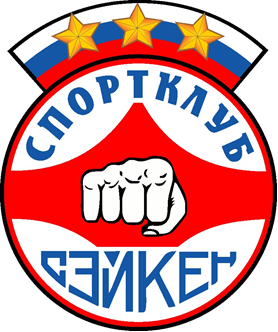 Р Е Г Л А М Е Н ТМеждународные соревнования по Киокусинкай«Открытое Первенство СЭЙКЕНсреди юношей, девушек, юниоров и юниорок»г. Москва1.Классификация соревнований1.1. Соревнования являются личными.1.2. Цели и задачи проведения: 1.2.1Установление и укрепление связей внутри международной организации   Киокусинкай;1.2.2 Повышение спортивного мастерства участников;1.2.3 Популяризация вида спорта Киокусинкай в России.2. Место и сроки проведения соревнованийДата проведения: 20.02.2015 – 22.02.2015Место проведения: г. Москва, Московский Центр Боевых Искусств, Варшавское шоссе дом 118 корпус 1.3. Организаторы соревнований	Организаторы соревнований: -ООО «Ассоциация Киокусинкай России», - ООО «Российская Национальная Федерация Ояма Киокушинкай каратэ-до», -Некоммерческое Партнёрство «Спортивный Клуб «СЭЙКЕН» Киокусинкай Каратэ – До»Организационный комитет:Председатель Оргкомитета – Хрипунова Анастасия АндреевнаГлавный судья соревнований - Ипатов Александр Аркадьевич Заместитель главного судьи - Гядукян Карен Лёваевич Главный секретарь соревнований - Прохорова Оксана АнатольевнаСтарший судья татами №1 - Герасимов Сергей Николаевич Старший судья татами №2 - Николеишвили Тариел ГелаевичСтарший судья татами №3 – Гедз Валентин Владимирович      В обязанности оргкомитета входит формирование и обеспечение работы секретариата, включающего главного секретаря, технических секретарей, информатора, судей-хронометристов, а также технического персонала. Непосредственное проведение соревнований возлагается на судейскую коллегию в составе 40 человек (20 судей от ФККР и 20 судей от РНФКК).       Организаторы соревнований за возможные травмы, полученные в рамках проведения соревнований, ответственности не несут.Адрес оргкомитета: Москва, Задонский проезд дом 34 корпус 3, Тел: 8 (903) 720-91-55 Гядукян Карен Лёваевич         8 (903) 720-72-83 Хрипунова Анастасия Андреевна               4. Расписание мероприятий20 февраля 2015 года:  приезд команд– мандатной комиссии с 10:00 до 19:00– судейский семинар, начало в 15:00 Адрес: г. Москва, Варшавское шоссе, 118, корпус 1, Московский Центр Боевых Искусств21 февраля 2015 года:Сбор участников и судей соревнований: 09:00-торжественное открытие соревнований-предварительные поединки и соревнования по ката-полуфинальные поединки и поединки за третье место22 февраля 2015 года:Сбор участников и судей соревнований: 10:00-финальные поединки-награждение победителей и призеров5. Требования к участникам соревнований и условия их допуска5.1. Условия, определяющие допуск организаций и спортсменов к соревнованиям:5.1.1. К участию в соревнованиях допускаются сборные команды иностранных государств международной организации IKO-1;5.1.2. Для России: К участию в соревнованиях допускаются сборные команды субъектов Российской Федерации;5.2. Состав участников и численный составы команды: к участию в личных видах программы спортивных соревнований допускаются спортсмены в возрасте 12-17 лет по кумитэ  и 8-17 лет по ката.  Для участия в спортивных соревнованиях указанное количество лет спортсмену должно исполниться  до дня начала соревнований (день начала соревнований - день мандатной комиссии).5.2.1. К соревнованиям по кумитэ допускаются спортсмены, имеющие квалификацию не ниже 8 кю с опытом участия в соревнованиях, ката – без ограничений.5.2.2. Численный состав команды:- официальный представитель команды;- спортсмены (кумитэ) – без ограничений;- спортсмены (ката) – без ограничений;- врач команды (если таковой имеется);- судьи – не менее 1 судьи от команды имеющие опыт судейства соревнований подобного уровня. Каждый судья на турнире должен иметь: черные брюки, синюю рубашку, бабочку белую, желтую и свисток.Оригиналы заявок на участие и иные необходимые документы представляются в мандатную комиссию.В заявке обязательно должны быть указаны:•	название организации и регион РФ;•	фамилия и имя участника (полностью);•	полная дата рождения;•	точный вес;•	квалификация спортсмена; •	фамилия и имя тренера.Оригинал заявки на участие в турнире должен быть подписан и заверен печатью руководителя органа исполнительной власти субъекта Российской Федерации в области физической культуры и спорта, подписан руководителем аккредитованной региональной спортивной федерации и заверен печатью данной федерации, подписан врачом, заверен печатью диспансера и личной печатью врача, который обязан заверить допуск каждого спортсмена. Количество допущенных спортсменов в заявке указывается прописью.5.3. Каждый участник соревнований на момент прохождения мандатной комиссии должен иметь следующие документы:общегражданский паспорт или свидетельство о рождении (для детей до 14 лет);документ, подтверждающий спортивную и стилевую квалификацию (Будо паспорт);полис обязательного медицинского страховании (оригинал);договор страхования от несчастного случая, действительный на момент соревнований (с 20 по 22 февраля) + время дороги в обе стороны (оригинал);- заявка команды, заверенная врачебно-физкультурным диспансером (приложение 1). письменное разрешение на участие от родителей – для всех участников (приложение 2);- допуск спортивного врача к участию в соревнованиях, должен быть оформлен в заявке команды личной круглой печатью и треугольной печатью спортивного диспансера, проставленные не позднее 10 дней на момент проведения соревнований.5.4. Каждый участник, допущенный к соревнованиям должен иметь: - белое доги и пояс, соответствующий квалификации спортсмена;- индивидуальную раковину на пах для юношей и юниоров обязательно, для девушек и юниорок по желанию.- нагрудник установленного образца – для девушек и юниорок;- протекторы на голень и подъем стопы – для всех участников; 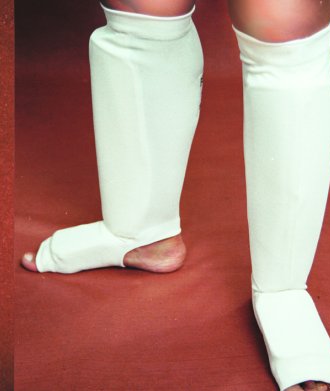 - накладки на руки (шингарды) – для всех участников;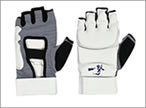 - шлем – для всех участников; - капа (протектор ротовой полости) – по желанию, кроме случая, когда спортсмен носит брекеты.ВНИМАНИЕ!Все средства защиты должен быть индивидуальны, у каждого участника!При нарушении любого из вышеперечисленных пунктов требований спортсмен не будет допущен к соревнованиям.При неявке спортсмена на татами после объявления его фамилии в течение 30 секунд спортсмену засчитывается поражение.Примечание:Участницам разрешается использовать протектор на грудь следующего образца: верхняя граница протектора – на уровне вторых ребер, нижняя граница протектора – не ниже края реберных дуг, боковые границы протектора – по передним подмышечным линиям; протектор должен защищать как минимум груди; протектор не должен иметь открытых пластиковых элементов.Запрещается использовать жесткие пластиковые протекторы на грудь.Разрешается использовать протекторы на голень и подъем стопы в виде эластичного чулка белого цвета с использованием уплотнителя толщиной не более . Использование пластиковых щитков, вставок запрещено.Разрешается использовать ТОЛЬКО перчатки с обрезанными пальцами – шингарды. Использование пластиковых щитков, вставок запрещено.6. Программа соревнованийСоревнования проводятся в соответствии с действующими правилами международной организации IKO-1.Соревнования проводятся в следующих видах программ (если в весовой категории меньше 3 участников возможно объединение весовых подгрупп):  КУМИТЭ:Юноши 12-13 лет				         Девушки 12-13 летВесовые категории:                                            Весовые категории:до                                                   	  	до до                                                   	 	до до 						св. до 50 кгдо 55 кг                                                                   св. 55 кг                                                                   Юноши 14-15 лет					Девушки 14-15 летВесовые категории:                                    	Весовые категории:до 						до до 						до до 						св. до 						           cв. 	     Юниоры 16-17 лет                                              Юниорки 16-17 летВесовые категории:                                           Весовые категории:до 			                                до до 					        до    до 				                    св. до 						   св. 	КАТА:Соревнования проводятся у мальчиков, девочек, юношей, девушек, юниоров и юниорок  раздельно в следующих возрастных категориях:  мальчики (8-9 лет);девочки (8-9 лет);мальчики (10-11 лет);девочки (10-11 лет);юноши (12-13 лет);девушки (12-13 лет);юноши (14-15 лет);девушки (14-15 лет);юниоры (16-17 лет);юниорки (16-17 лет);7. Регламент поединков7.1 КумитэЮноши  и девушки 12-13 лет:Отборочные бои: 2 мин. + 1 мин. + взвешивание (разница в весе должна составлять  и более) + 1 мин.Полуфинальные и финальные бои: 2 мин. + 1 мин. + взвешивание (разница в весе должна составлять  и более) + 1 мин.Юноши и девушки 14-15 лет:Отборочные бои: 2 мин. + 1 мин. + взвешивание (разница в весе должна составлять  и более) + 1 мин.Полуфинальные и финальные бои: 2 мин. + 1 мин. + взвешивание (разница в весе должна составлять  и более) + 1 мин.Юниоры и юниорки 16-17 лет:Отборочные бои: 2 мин. + 2 мин. + взвешивание (разница в весе должна составлять  и более) + 1 мин.Полуфинальные и финальные бои: 2 мин. + 2 мин. + взвешивание (разница в весе должна составлять  и более) + 1 мин.Соревнования проводятся в два этапа:1 этап – обязательная программа: 8-9 лет, - тайкеку сонно ити (1)10-11 лет, - тайкеку сонно сан (3) 12-13 лет, 14-15 лет – пинан соно ни (2)16-17 лет, – гекусай се2 этап – произвольная программа – участники выполняют 1 ката, выбранное из перечня: 8-9 лет,-тайкеку сонно ни (2),тайкеку сонно сан (3),пинан соно ич (1)10-11 лет, - пинан соно ич (1), пинан соно ни (2), пинан соно сан (3), пинан соно ен (4), пинан соно го (5), цуки но ката 12-13 лет, 14-15 лет – пинан соно ен (4), пинан соно го (5), цуки но ката, сайфа, гекусай дай, гекусай се16-17 лет, –  цуки но ката, сайха, сэйпай, канку, сэйентин, сусихоКо 2 - му этапу соревнований допускаются 4 - 6 спортсменов (в зависимости от количества спортсменов в категории), набравших максимальные суммы баллов на 1-м этапе. Призерами соревнований (соответственно 1 - е, 2 - е и 3 - е место) объявляются участники, набравшие максимальные суммы баллов за выполнение ката на 2 - м этапе соревнований. Для определения порядка выступления участников перед 1 - м этапом проводится жеребьевка. На 2 - м этапе порядок выступления участников определяется общим количеством баллов, набранных на 1 - м этапе. Участник, набравший наименьшее количество баллов, выступает первым. Участник, набравший наибольшее количество баллов, выступает последним. 8. Условия подведения итогов8.1. Соревнования по кумитэ проводятся по системе с выбыванием после одного поражения, согласно правилам по Киокусинкай. Проигравшие полуфиналисты в каждом виде программы проводят бой за третье (3) место.8.2. Соревнования по ката проводятся согласно правилам по Киокусинкай.Итоговые результаты (протоколы) и отчеты на бумажном и электронном носителях представляются в Минспорттуризм РФ.9. Награждение9.1. Победители и призеры соревнований (1-3 места) награждаются кубками, медалями и дипломами соответствующих степеней.9.2. Дополнительно могут устанавливаться призы спонсорами и другими организациями.10. Заявки на участие11.1.Срок подачи заявок (приложение №1): до 31 января 2015 года11.2. Информация по гостинице будет выслана позже!11.3. Адрес подачи заявок: seiken2002@yandex.ru контактные телефоны 8 (495) 720 – 72 – 83 Хрипунова Анастасия Андреевна     8 (495) 720 – 91 – 55 Гядукян Карен Лёваевич 11.4 Вниманию руководителей! Командирующая организация несет полную ответственность за жизнь и здоровье спортсменов, заявленных на соревнования. Представитель команды несет личную ответственность. Рекомендуем не оставлять детей без присмотра во время всего вашего пребывания в городе Москва и во время следования в дороге (в обе стороны).